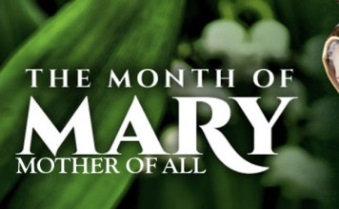 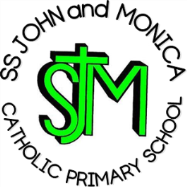 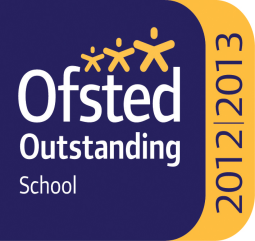 Ss. John & Monica’s Catholic Primary School – Bulletin 16 	Telephone:    0121 464 5868                                    Fax:	        0121 464 5046 Email:           enquiry@stjonmon.bham.sch.uk			Website:       www.stjonmon.bham.sch.uk	Twitter:	        @SSJohnMonicas   Friday 4th May 2018Class Mass The next school Masses will be celebrated on the following dates and all friends and parishioners are most welcome to attend:Thursday  24th May  at 9:00am prepared by Year 6: The theme of the Mass is Pentecost (20th)Thursday  14th June at 9:00am prepared by Year 4: The theme of the Mass is St. Anthony of Padua (13th)IMPORTANT UPDATE!  Weekly Mass will begin at 9:00am from now on. Children are expected to be in school by 8:55 so that teachers can register promptly to start Mass on time. We thank you for your continued support in ensuring your child’s punctuality.SATs (Statutory Assessment Tests)Year 6 will be completing their KS2 SATs during the week beginning Monday 14th May. All Year 6 pupils are invited to come to breakfast club free of charge each morning during the week of the tests. Full attendance this week is essential for all Year 6 pupils.Pupil Questionnaire ResultsWe are pleased with the positive results from our pupil questionnaire. Staff have talked to the children in their class about their responses and followed up any concerns. Giving our children a voice and listening to them continues to be the of utmost importance to us in order to improve standards and the education we provide for our pupils.SafeguardingSafeguarding children and young people means keeping them safe from neglect and abuse.  Anyone who comes into contact with children and families has a responsibility to safeguard and promote their welfare.  Professionals have a duty to do so and it is of our highest priority here at Ss. John & Monica’s. Safeguarding and promoting welfare means:Protecting children from maltreatmentPreventing impairment of children's health or developmentEnsuring children and young people are growing in circumstances consistent with the provision of safe and effective careTaking action to enable all children to have the best life chances.If you have any concerns about the safety and/or welfare of a child or young person,  please speak with a Designated Safeguarding Lead at school (Mrs Elliott, Mrs Jena or Ms. Gee) or telephone the Children's Advice & Support Service (CASS) on 0121 303 1888 On-Line Safety Parent’s MeetingOn Wednesday 9th May 9.00am we are holding an On-Line Internet Safety Parent’s Meeting. The meeting will cover how to keep your child safe whilst using the Internet, social networks, apps and games. We would strongly encourage a representative for each child/family to attend.School LibraryA reminder to all parents that the School Library is open every Tuesday & Thursday from 3:15-4:00pm. This is a wonderful opportunity to come and read with your child or help them to select a new book to read. We very much wish to continue to work with parents to encourage a love of reading for all our pupils.Water BottlesPlease ensure that your child comes to school with a water bottle that can be accessed throughout the school day, both inside and outside the classroom. The weather is rather temperamental at the moment! Please ensure coats are sent into school every day and sun caps on hot days.Easter Fundraising!CAFOD events raised a superb £359.00 this year and £58.71 was raised by Rec/KS1 children for Father Hudsons Care!  We would like to take this opportunity to thank you in advance for your generosity and support in helping those less fortunate than ourselves. The children thoroughly enjoyed the variety of activities on offer.Summer Educational TripsPlease ensure that consent forms are returned to the School Office and payments are paid online via the School Money websitePolice PatrolWe would like to politely remind parents that when parking outside school, they should do so safely and considerately. Recently the Police have issued fixed penalty notices to those who have ignored these requests and parked on the yellow zig-zags outside school. We thank you for your co-operation in keeping our school community safe.LitterWe are fortunate that our school is set in a beautiful location and we want to maintain this. We would be grateful if you can remind children of disposing litter responsibly in the bins provided and ask all parents and children to stick to the main path coming in to the school and not cut across grassy areas. Thank you.Attendance for the last 2 weeks: Week 23rd-27th April        Well done to Year 1 – 99.3%                                                        Week 30th April-4th May  Well done to Year 2 – 99.2%We will be monitoring attendance and punctuality closely to ensure that no one slips into the persistent absence category, which is below 90% attendance. Please do not book any holidays in school time. All holidays will be classed as unauthorised and you may receive a penalty notice and fine. The Golden Book – The following children have been chosen for exceptional work and behaviour. Well done to everyone!Dates for your Diary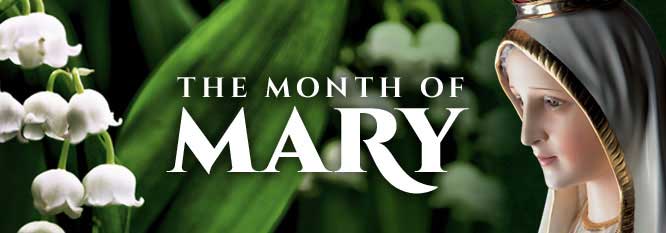 Mrs M. Elliott		Head Teacher              TermStartHalf TermReopensTerm EndsSummer 2018Monday 28th MayMonday 4th JuneFriday 20th July2pm Finish Autumn 2018Monday 3rd Sept –Training Day School Opens Tues 4th SeptMonday 29th OctMonday 5th Nov –Training Day School Opens Tues 6th NovFriday 21st Dec2pm FinishAt SchoolAlwaysMost of the timeSometimesNever1. I am happy to come to school61.74%29.04%9.22%0%2. I feel safe at school76.66%15.6%7.74%0%3. My school helps me to be healthy73.6%21.12%5.28%0%4. I learn a lot in lessons70.94%23.52%5.54%0%5. I know I am doing well at school53.3%33.86%12.84%0%6. Adults in school explain to me how to improve my work84.66%11.58%3.76%0%7. Adults care about me88.28%11.72 %0 %0%8. Teaching is good at school88.22%9.1%2.64%0%9. Behaviour is good in my school47.3%36.2%15.3%1.2%10. Behaviour is good in lessons54.28%38.12%7.6%0%11. The School deals with all types of bullying very well73.68%15.32%10.4%0.6%Reception: Hatton Country ParkMonday 16th JulyYear 1: Ash End House Children’s FarmTuesday 17th JulyYear 2: Ironbridge Museum Friday 29th JuneYear 3: Creation SkateparkTuesday 26th JuneYear 4: Wildlife CentreFriday 29th JuneYear 5: Thinktank: Birmingham Science MuseumMonday 25th JuneYear 6: Bell Heath ResidentialWednesday 6th-Friday 8th June  ClassReceptionYear 1Year 2Year 2Year 3Year 4Year 5Year 5Year 6% Attendance93.6%98.5%97.8%97.8%97.5%97.5%92.9%92.9%95.4%Lates423317716164Whole School Attendance so far this yearWhole School Attendance so far this yearWhole School Attendance so far this yearWhole School Attendance so far this year95.7%95.7%School TargetSchool Target           97%           97%Reception: Miss Pratty, Mrs Shepherd & Mrs NadeemMagdalena Gummerson & Milaan LimbaniYear 1: Miss Millar & Mrs HirjiIsabelle Menegon-Ianicelli & Zofia GarbarskaYear 2: Mrs Larkin & Mrs HodgesAli Abdulmalik & Whole ClassYear 3: Miss Hodgkinson & Miss HillAdam Quhail & Amatalmalik AliYear 4: Mr Hawker & Miss MorganHaider Ali & Caleese DanielYear 5: Mr Ullah & Mrs AliSahar Najafi & Khaleb MasonYear 6: Miss Gee, Mrs Gray & Miss McKeownHadiqah Ansar & Adrhys AslamMrs Jena: Assistant Head TeacherAli Khayyam – Year 1 & Adam Omar – Year 6Mrs Elliott: Head TeacherEmmie Jordan – Year 4 & Felicity Cooke – Year 1DateEventTimeWednesday 9th MayOn-line Internet Safety Parent Meeting9:00amFriday 11th MaySchool Nurse Drop-In: Forest School2:30pmFriday 11th May15 x Y4 Pupils Enabling Enterprise Trip 10:00am-2:00pmSunday 13th May First Holy Communion Mass: Mass of Forgiveness – All pupils preparing for this Sacrament must attend10:00amWk. 14th May KS2 Statutory Assessment TestsKS2 Statutory Assessment TestsFriday 25th May Board Game Afternoon 1:00pm-3:00pmSaturday 9th  JuneParish Summer Fair12:00-2:00pm